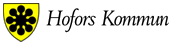 Ansökan om GRUNDBIDRAG
Inlämningstid: 2 månader efter hållet årsmöteAnsökan skickas till: 
Hofors kommun 
Kommunsekreterare 
Föreningsbidrag 
813 81 HoforsE-post: hofors.kommun@hofors.seFörening/organisationOrganisationsnummerOrganisationsnummerAdressOrdförandeOrdförandePostadressBankgiroPlusgiroKontaktperson Kontaktperson Kontaktperson AdressE-postE-postPostadressTelefon/MobilTelefon/MobilMedlemmarMedlemmarMedlemmarMedlemmarMedlemmarMedlemmarMedlemmarMedlemmarMedlemmarMedlemmarMedlemmarÅlderAntalÅlderAntalÅlderÅlderAntalÅlderAntalÅlderAntal710131316198111414172091215151821-25SummaSummaSummaSummaSummaSummaTotala summan av medlemmar 7-25 år:        st

Försäkran: Föreningen bedriver verksamhet inom Hofors kommun. Det finns ett upprättat föreningsregister.Totala summan av medlemmar 7-25 år:        st

Försäkran: Föreningen bedriver verksamhet inom Hofors kommun. Det finns ett upprättat föreningsregister.Totala summan av medlemmar 7-25 år:        st

Försäkran: Föreningen bedriver verksamhet inom Hofors kommun. Det finns ett upprättat föreningsregister.Totala summan av medlemmar 7-25 år:        st

Försäkran: Föreningen bedriver verksamhet inom Hofors kommun. Det finns ett upprättat föreningsregister.Totala summan av medlemmar 7-25 år:        st

Försäkran: Föreningen bedriver verksamhet inom Hofors kommun. Det finns ett upprättat föreningsregister.Totala summan av medlemmar 7-25 år:        st

Försäkran: Föreningen bedriver verksamhet inom Hofors kommun. Det finns ett upprättat föreningsregister.Totala summan av medlemmar 7-25 år:        st

Försäkran: Föreningen bedriver verksamhet inom Hofors kommun. Det finns ett upprättat föreningsregister.Totala summan av medlemmar 7-25 år:        st

Försäkran: Föreningen bedriver verksamhet inom Hofors kommun. Det finns ett upprättat föreningsregister.Totala summan av medlemmar 7-25 år:        st

Försäkran: Föreningen bedriver verksamhet inom Hofors kommun. Det finns ett upprättat föreningsregister.Totala summan av medlemmar 7-25 år:        st

Försäkran: Föreningen bedriver verksamhet inom Hofors kommun. Det finns ett upprättat föreningsregister.Totala summan av medlemmar 7-25 år:        st

Försäkran: Föreningen bedriver verksamhet inom Hofors kommun. Det finns ett upprättat föreningsregister.DatumDatumDatumDatumDatumDatumDatumDatumDatumDatumDatumFöreningens firmatecknareFöreningens firmatecknareFöreningens firmatecknareFöreningens firmatecknareFöreningens firmatecknareNamnförtydligande Namnförtydligande Namnförtydligande Namnförtydligande Namnförtydligande Namnförtydligande 